CURRICULUM VITAE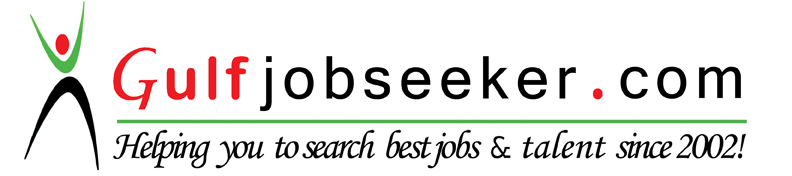 Whats app  Mobile:+971504753686 Gulfjobseeker.com CV No:1565418E-mail: gulfjobseeker@gmail.comPosition Desire:  Any position that would fit my qualifications.OBJECTIVETo obtain a position that allows me to utilize my management, administrative, and organizational skills in my field of expertise in order to promote growth and faster professional development within the organization.QUALIFICATIONProficient on Microsoft Office (Word, Excel, Power point)Effective verbal listening and communication skillsPlanning, Organizing and time managementinterpersonal skills and time management skillscustomer-service orientationInitiative/ReliabilityWORK EXPERIENCES	Marafiz General ContractingSecretary/Document ControllerHead office: 1803, 18th Floor, Tower A Bldg. 15Electra Road, Abu Dhabi City, UAEJuly 2015 to January 2016Project:		Wahat Al Zaweya Development – Roads and Infrastructure Client:			Wahat Al Zaweya DevelopmentConsultant:		Hyder ConsultingKey Performance:To attend all secretarial duties, personal & confidential matters with minimum supervisionAble to work under pressure to meet deadlines & deal with relevant authorities in a professional mannerPreparing inspection request, material submittal, shop drawing and other submittals and register to database for proper monitoring and update.Arrange, schedule and organize board meetings, staff meetings and other departmental meetings when required. (produce agendas and taking minutes)To monitor & track all outgoing and incoming documents to ensure proper handlingTo provide professional customer service to customers at all timesExecute timely, efficient and effective operations of the departmentPrepare administrative reports for the senior management teamUploading and downloading all engineering related documents.Provide full secretarial support to Human Resources ManagerImplementing new procedures and administrative systemsAdministration work of department & maintaining records.Handling ISO documents for the process departmentHandle information requests from clients and visitorsHandle office correspondence and filing systemsSending & Receiving all project related e-mails.Maintaining records and control of documentsPrepare and distribute minutes of meetingsCo-ordinate and follow up on interviewsLiaise with relevant organizations Answering telephone callsTo manage all other tasks as assigned by the ManagementCosmetica Beauty Trading L.L.C.Secretary/ReceptionistDubai, United Arab EmiratesJuly 2013 to July 2015Duties and Responsibilities:Receive, direct and relay telephone messages and fax messagesAnswer all incoming calls and handle callers inquiries where ever possibleRe-direct calls as appropriate and take adequate messages when requiredGreet, assist and/or direct visitors and the general publicDirect the general public to the appropriate staff memberCompiling records of office activitiesOpen and date stamp all general correspondenceMaintain the general filing system and file all correspondenceMake preparations for council and committee meetingsMaintain an adequate inventory of office suppliesChecking and entering dataProvide word processing and secretarial supportDevelop and maintain a current and accurate filing systemMonitor the use of supplies and equipmentCoordinate the repair and maintenance of office equipmentAssist the executive director and other staff as requiredKeeping office area neat and tidyPerform other related duties as requiredMakati Development CorporationOffice ClerkJanuary 2009 – March 2011Key Performance:Able to work under pressure to meet deadlines & deal with relevant authorities in a professional mannerArrange, schedule and organize board meetings, staff meetings and other departmental meetings when required. (produce agendas and taking minutes)To provide professional customer service to customers at all timesExecute timely, efficient and effective operations of the departmentPrepare administrative reports for the senior management teamProvide full secretarial support to Human Resources ManagerImplementing new procedures and administrative systemsTo monitor & track documents to ensure proper handlingHandle information requests from clients and visitorsMaintaining records and control of documentsMaintaining records and control documents Prepare and distribute minutes of meetingsCo-ordinate and follow up on interviewsLiaise with relevant organizationsAnswering telephone callsTo manage all other tasks as assigned by the ManagementCM. Pancho Construction IncorporationAdmin AssistantJanuary 2005 – December 2008Key Performance:Able to work under pressure to meet deadlines & deal with relevant authorities in a professional mannerArrange, schedule and organize board meetings, staff meetings and other departmental meetings when required. (produce agendas and taking minutes)Execute timely, efficient and effective operations of the departmentPrepare administrative reports for the senior management teamHandle information requests from clients and visitors and filingProvide full secretarial support to Human Resources ManagerTo manage all other tasks as assigned by the ManagementImplementing new procedures and administrative systemsPrepare and distribute minutes of meetingsOrganize and update databases effectivelyCo-ordinate and follow up on interviewsLiaise with relevant organizationsAnswering telephone callsTo manage all other tasks as assigned by the ManagementEDUCATIONCollege – Bachelor of Arts in HistoryPolytechnic University of the Philippines	2010-2012UndergraduateSecondary High SchoolSan Pedro National High School		1995-1999PERSONAL INFORMATIONBIRTHDATE		:   October 13, 1982		CIVIL STATUS		:   Married	